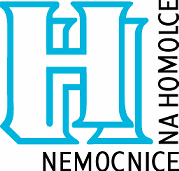 Objednáváme u Vás  dle rámcové smlouvy z 12.6.2017:Lakové lahve a svazek lahví dle přílohy č. 2 rámcové smlouvy: Conoxia LIV 0,4m3 27ks á 840 , celkem 22.680,-Kč bez DPH Conoxia 6,5m3, 3ks á 1445, celkem 4.335,-Kč bez DPHoxid uhličitý 30kg, 1ks 2400, celkem 2.400,-Kč bez DPHoxid uhličitý 7,5kg, 2ks á 1050, celkem 2100,-Kč bez DPHdusík 9,6m3 1ks 1295, celkem 1.295,-Kč bez DPHoxid dusný NIONTIX 7,5 kg 1ks 3500, celkem 3.500,- bez DPHNIONTIX svazek 450kg, 78.700,-Kč, celkem 78.700,-Kč bez DPHcena bez DPH  115.010,- KčCena včetně DPH 132.609,-KčPlatební podmínky: platba fakturou – splatnost 60 dnů. Měsíční fakturace po dílčích plněních.Fakturu vystavujte ve dvojím vyhotovení, přikládejte naší objednávku a kopiidodacího listu s podpisem osoby, která za Nemocnici Na Homolce zboží převzala! Dodací adresa:  Nemocnice Na Homolce                           Roentgenova 2		                           150 30 Praha 5	                                     .....................................................................                                                                            Pavel Letko                                                           Vedoucí referátu rozvodů medií					Tel.	xxxxxx					                                                            Mail: xxxxxx@homolka.czObjednávka 02-6105-2017-00779Objednávka 02-6105-2017-00779Objednávka 02-6105-2017-00779            Datum: 22.8.2017Dodavatel:Odběratel:Linde Gas a.s. U Techoplynu 1324 
198 00 Praha 9IČO: 00011754DIČ: CZ00011754Nemocnice Na HomolceOddělení údržby NNHRoentgenova 2		150 30, Praha 5IČO: 00023884DIČ: CZ00023884Peněžní ústav odběratele:   ČNB 17734051/0710